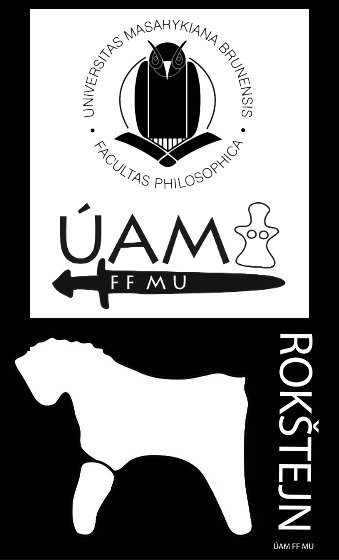 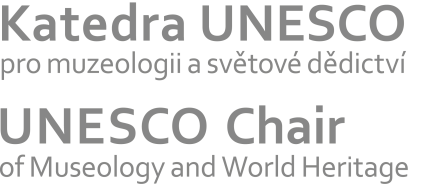 8. workshop ke středověké a novověké keramice Panská Lhota 16. – 19. 8. 2016.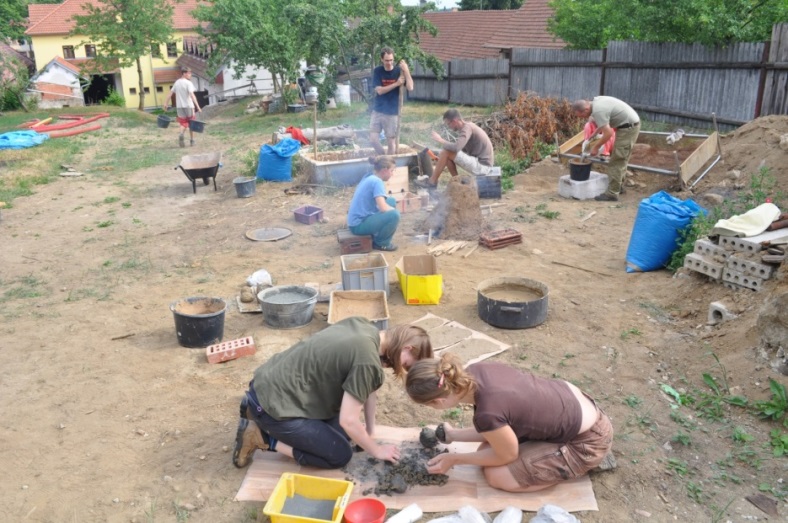 Ubytování je zajištěno v prostorech archeologické základny v Panské Lhotě (okres Jihlava). Poplatek za jídlo na celou dobu workshopu bude 300 kč. Přihlášky posílejte do 31. 7. 2016. Kontakt: katkadolezalova@seznam.cz.Jméno a příjmeníInstituceKontaktPříspěvekNázev příspěvkuAbstrakt příspěvku Délka příspěvku 20-30 minut, možnost prezentace materiálu včetně demonstrace experimentu16.8. večeře17.8. 18.8.19.8. snídaněPoznámka